Schiedsrichter im Schulspiel? Eher Ja? Eher Nein?Wo braucht es eurer Meinung nach am ehesten einen Schiedsrichter?Zählt 3 Fairplay-Gründe auf, die zeigen, weshalb ihr in eurer Klasse beim Fussball keinen Schiedsrichter braucht:1.	________________________________________________________________________________________________________2.	________________________________________________________________________________________________________3.	________________________________________________________________________________________________________Weltmeisterschaft / Champions League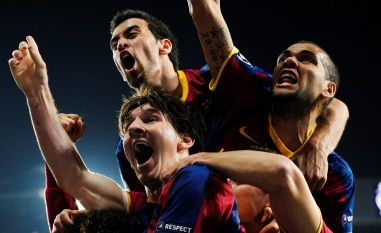 Auf dem Pausenplatz?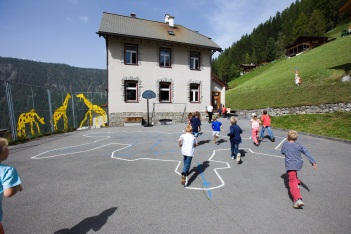 Schulfussball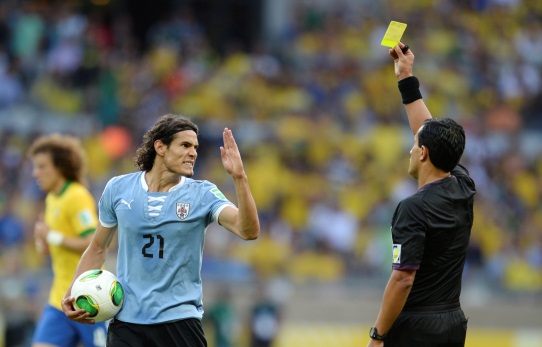 Wie beantwortet ihr die folgenden Fragen?Ist alles, was die Lehrperson als Schiedsrichter oder als Coach nicht sieht, erlaubt?Wer trägt an der Fussball-WM die Verantwortung für das Fairplay?Wer trägt im Schulspiel die Verantwortung für das Fairplay?
Was sollte eure Sportlehrperson während den Spielen vor allem tun?SchiedsrichterIn seinCoachen, beobachten und viele gute Feedbacks geben Hie und da auch mitspielen